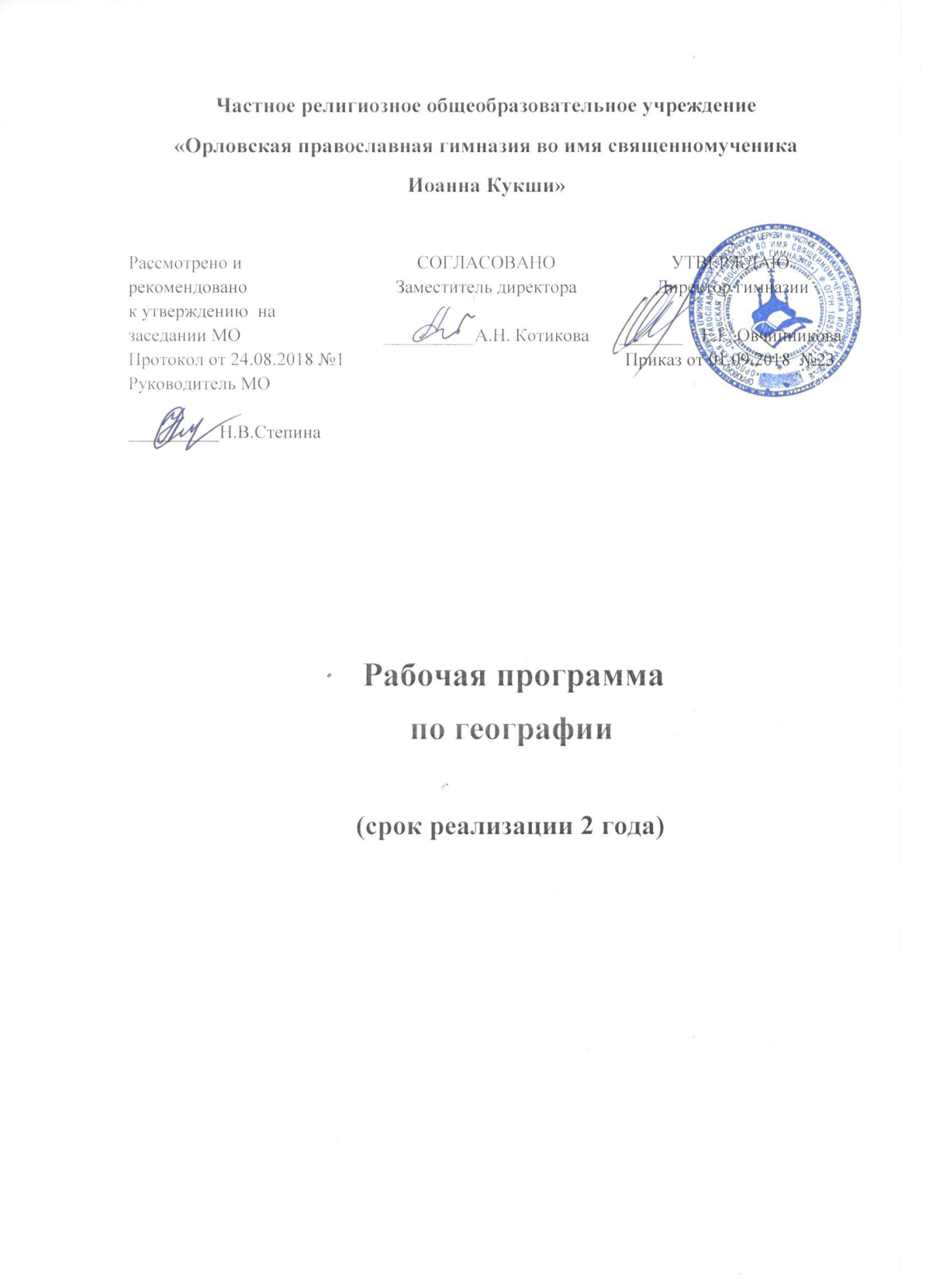 Рабочая программа (10 – 11 ) классыКурса « Экономическая и социальная география мира»                         Календарно-тематическое планирование по курсу « Экономическая и социальная география мира» составлено на основе авторской программы Е. М.Домогацких (Программа по географии для 6-10 классов общеобразовательных учреждений .-2-е изд.-М:ООО «ТИД « РУССКОЕ СЛОВО-РС», 2010 ).Программа данного курса соответствует образовательному стандарту и полностью реализует Федеральный компонент среднего образования  по географии в 10- 11 классах.На изучение предмета отводится 35 часов в 10 классе и 35 часов в 11 классе. Всего в неделю-1 час.Учебник: Е.М. ДОМОГАЦКИХ,Н.И.АЛЕКСЕЕВСКИХ География 10.Часть 1Часть2-М Русское Слово» 2019УМК.: Географический атласс10 кл.Дрофа2019Контурные карты 10 класс Дрофа 20191Цели и задачи курса.- Развить пространственно-географическое мышление- Воспитать уважение к культурам других народов и стран - Сформировать у учащихся целостное представление о состоянии современного общества, о сложности взаимосвязей природы и хозяйствующего на Земле человека.-Сформировать представление о географических особенностях природы , населения и хозяйства разных территорий.-Воспитывать экологическую культуру, бережное и рациональное отношение к окружающей с2.Содержание учебного предмета. Формы организации учебных занятий. Виды учебной деятельности.Формы организации учебных занятий.- традиционны-практические работы -лекция-семинар-зачет-конференция-обобщение знаний-контрольная работа- уроки-презентации- видеоуроки-пробные тесты в форме ОГЭ, ЕГЭ и др.           Виды учебной деятельности.Содержание данного курса строится на основе деятельностного подхода.Овладение навыками самостоятельного приобретения новых знаний, организации учебной деятельности, постановки целей, планирования, самоконтроля и оценки результатов своей деятельности, умениями предвидеть возможные результаты своих действий;Работа с учебным оборудованием, картами атласов с таблицами, схемами, рисунками и статистическими материаламиРешение картографических задачПонимание различий между исходными фактами и гипотезами для их объяснения, теоретическими моделями и реальными объектами, овладение универсальными учебными действиями на примерах гипотез для объяснения известных фактов и экспериментальной проверки выдвигаемых гипотез, разработки теоретических моделей процессов или явлений;умение воспринимать, перерабатывать и предъявлять информацию в словесной, образной, символической формах, анализировать и перерабатывать полученную информацию в соответствии с поставленными задачами, выделять основное содержание прочитанного текста, находить в нем ответы на поставленные вопросы и излагать его.10классСодержание учебного предметаСодержание предмета в 10 классе структурировано по шести курсам: «Страны современного мира», «География населения мира», «Мировые природные ресурсы», «Мировое хозяйство и научно-техническая революция», «Отрасли мирового хозяйства», «Глобальные проблемы человечества».10 класс – 35 часаТема 1. Страны современного мира(2 часа)Типология стран современного мира. Размеры стран и положение на материке. Государственное устройство стран: формы правления и административно-территориального устройства.Уровень социально-экономического развития. Развитые и развивающиеся страны.Практическая работа: составление графиков , картосхем и диаграмм на основе  статистической информации.Тема 2. География населения мира(5 часов)Демография. Основные демографические показатели. Динамика численности населения. Воспроизводство населения.Половозрастной состав. Трудовые ресурсы. Расовый и этнический состав. Страны однонациональные и многонациональные. Религия в жизни людей. Мировые национальные религии. Этнорелигиозные конфликты.Практические работы:Сравнительный анализ карт народов и мировых религийАнализ половозрастных пирамид разных стран, объяснение причин выявленных различийПодбор примеров мононациональных и многонациональных стран Объяснение причин миграционных процессов в ЕвропеСоставление списка стран ,в которых государственным языком является :а)английский,б)французский в)русский,Обозначение на контурной карте крупнейших агломераций и мегалополисов, Тема 3.Взаимоотношения природы и общества Мировые природные ресурсы и экологические проблемы (12 часов)Природа и человек. Развитие взаимоотношений природы и человека. Присваивающее и производящее хозяйство. Природопользование. Экологические проблемы. Пути решения экологических проблем. Проблемы истощения природных ресурсов. Проблемы загрязнения окружающей среды.Виды природных ресурсов. Понятие о ресурсообеспеченности. Ресурсообеспеченность стран мира.Исчерпаемые невозобновимые ресурсы. Минеральные ресурсы: топливные, рудные, нерудные. Исчерпаемые возобновимые ресурсы: земельные, водные, лесные.Неисчерпаемые ресурсы: альтернативные источники энергии.Ресурсы Мирового океана: биологические, минеральные, энергетические.Практические работы: Определение обеспеченности отдельных стран различными видами природных ресурсов.Тема 4. Мировое хозяйство и научно-техническая революция(2 часа)Международное географическое разделение труда. Формирование и развитие мирового хозяйства. Глобализация.Научно-техническая революция. НТР и отрасли мирового хозяйства. НТР и география мирового хозяйства.Практическая работа: определение стран –экспортёров основных видов сырья, промышленной и сельскохозяйственной продукции, разных видов услугТема 5. Общая характеристика современного мирового хозяйства(10 часов)Топливно-энергетическийкомплекс. Топливная промышленность. Электроэнергетика. География мировой энергетики. Чёрная и цветная металлургия: география и основные тенденции развития. Машиностроение. Основные отрасли машиностроения. Региональный аспект машиностроения. Химическая промышленность.  Центры химической промышленности. Лесная промышленность.Сельское хозяйство. Земледелие (растениеводство) и животноводство. Товарное и потребительское сельское хозяйство.Транспорт мира. Виды транспорта. Значение транспорта. Географические различия в мировой транспортной системе.Международные экономические отношения. Мировая торговля. Товарная структура мировой торговли. Географическое распределение мировой торговли. Международные кредитно-финансовые отношения. Научно-техническое и производственное сотрудничество. Свободные экономические зоны (СЭЗ). Международные услуги. Международный туризм.Практические работы: Составление тест - опросника по темеТема 6. Глобальные проблемы современности и их взаимосвязьПонятие о глобальных проблемах. Обзор глобальных проблем человечества. Стратегия устойчивого развития.Практическая работа :составление схемы «взаимные связи глобальных проблем»11 классСодержание учебного предметаЧасть 2. Региональный обзор мираТема 1. Политическая карта мира (2 часа)Современная политическая карта мира и этапы ее развития. Количественные и качественные изменения на политической карте мира.  Государственная территория и государственная граница. Виды государственных границ. Исторический характер границ. Демаркация и делимитация. Территориальные воды. Дифференциация стран современного мира. Их типология. Внутриконтинентальные, приморские и островные страны. Анклавы. Суверенные и зависимые государства. Государственный строй и государственное устройство. Монархии и республики. Унитарное и федеративное государства. Понятие о регионах мира. Международные организации, их многообразие и виды.Основные понятия: политико-географическое положение, территория страны, сухопутные, водные и морские границы, анклав, республики, монархии, федерации, конфедерации, унитарные государства, международные организации, регион.Практическая работа: 1. Классификация крупнейших государств мира: а) по формам правления, б) по государственному устройству.Тема 2. Зарубежная Европа (5 часов)Общая характеристика региона. Географическое положение. Деление на субрегионы: Западная. Восточная, Северная, Центральная и Южная Европа. Природно-ресурсный потенциал субрегионов Европы. Объекты Всемирного наследия. Демографическая ситуация в зарубежной Европе. Национальный и религиозный состав населения. Обострение межнациональных противоречий в ряде стран. Особенности расселения, географии городов. Уровни и темпы урбанизации. Крупнейшие городские агломерации зарубежной Европы. Хозяйственные различия между странами. Центральная ось развития. Главные отрасли промышленности и их география. Крупнейшие районы и центры добывающих и обрабатывающих отраслей. Основные типы сельского хозяйства: северо-, средне- и южноевропейский.  Их географические и отраслевые особенности. Международные экономические связи. Охрана окружающей среды и экологические проблемы, экологическая политика. Особенности европейских субрегионов.Страны Европы. Федеративная Республика Германия – экономический лидер зарубежной Европы. Краткая историческая справка. Территория, границы, положение. Государственный строй. Природные условия и ресурсы. Особенности населения. Особенности расселения, крупнейшие города. Место Германии в мировой экономике. Структура и география промышленности и сельского хозяйства. Особая роль машиностроения и химической промышленности. Высокий уровень развития транспорта. Густота дорожной сети. Объекты Всемирного наследия.Республика Польша – типичная страна Восточной Европы. Краткая историческая справка. Территория, границы, положение. Государственный строй. Природные условия и ресурсы. Особенности расселения, крупнейшие города. Особенности населения: высокая степень этнической и религиозной однородности.  Хозяйство Польши: высокая роль горнодобывающих отраслей. Развитие тенденций, характерных для всей Европы. Судостроение – отрасль международной специализации. Роль иностранного капитала в экономике страны. Основные понятия: Западная, Восточная, Северная, Центральная и Южная Европа. Центральная ось развития.Практические работы: 1.Обозначение на контурной карте границ субрегионов Европы. 2. Разработка маршрута туристической поездки по странам Европы.Тема 3. Зарубежная Азия (8 часов)Общая характеристика региона. Территория, границы, положение, состав региона. Большие различия между странами. Природные условия, их контрастность, неравномерность распределения ресурсов. Особое значение нефти. Земельные и агроклиматические ресурсы. Население: численность и особенности воспроизводства. Сложный этнический состав. Межнациональные конфликты и территориальные споры. Азия – родина трех мировых религий. Размещения населения и процессы урбанизации. Уровень хозяйственного развития и международная специализация стран.  Новые индустриальные страны. Нефтедобывающие страны. Интеграционные группировки стран зарубежной Азии. Основные районы и направления сельского хозяйства. Особое значение ирригации. Транспорт и международные экономические связи. Непроизводственная сфера. Охрана окружающей среды и экологические проблемы, экологическая политика. Угроза обезлесения и опустынивания. Объекты Всемирного наследия. Субрегионы зарубежной Азии: Юго-Западная Азия, Южная Азия, Юго-Восточная Азия, Центральная и Восточная Азия. Специфика субрегионов.Страны Азии. Япония. Краткая историческая справка. Территория, границы, положение, государственный строй. Население: особенности естественного движения,  национального и религиозного состава. Особенности размещения населения и урбанизации. Главные городские агломерации и мегалополис Токайдо.  Объекты Всемирного наследия.  Место Японии в мировой экономике. Причины быстрого экономического роста. Характерные черты японской промышленности и особенности ее географии. Зависимость от внешних источников сырья. Структура и география сельского хозяйства. Огромная роль рыболовства. Развитие и размещение транспорта. Особая роль морского транспорта. Международные экономические связи. Внутренние различия: страна с двумя «лицами». Тихоокеанский промышленный пояс и Внутренняя  Япония. Особая роль острова Хоккайдо.Китайская Народная Республика. Краткая историческая справка.  Территория, границы, положение. Государственный строй. Природные условия и ресурсы. Специфика населения. Особенности воспроизводства  и демографическая политика. Особенности национального состава. Особенности расселения, крупнейшие города. Особая роль зарубежных китайцев – хуацяо. Объекты Всемирного наследия.  Хозяйство Китая: достижения и проблемы. Китай как  растущий центр мирового хозяйства. Характеристика отраслевой структуры и география отраслей добывающей и обрабатывающей промышленности.  Природные предпосылки для развития сельского хозяйства. Особое значение культуры риса. Главные сельскохозяйственные районы.  Международные экономические связи; свободные экономические зоны Китая.  Охрана окружающей среды и экологические проблемы. Объекты Всемирного наследия.Республика Индия. Краткая историческая справка.  Территория, границы, положение, государственный строй. Природные условия и ресурсы. Особенности воспроизводства населения. Демографический взрыв и его последствия. Трудности демографической политики. Сложный этнический и религиозный состав. Межэтнические и религиозные противоречия. Основные черты размещения населения: городское население. Крупнейшие города. Сельское население. Достижения и проблемы экономики Индии. Основные черты отраслевой структуры и географии промышленности. Главные отрасли и промышленные районы.  Природные предпосылки для развития сельского хозяйства.  Отраслевой состав сельского хозяйства и главные сельскохозяйственные районы. Непроизводственная сфера.  Международные экономические связи.  Внутренние различия. Экономические районы Индии и их специфика.  Охрана окружающей среды и экологические проблемы. Объекты Всемирного наследия.Основные понятия: Юго-Западная, Центральная, Восточная, Южная и Юго-Восточная Азия.Практические работы: 1. Сравнительная характеристика экономико-географического положения двух стран Азии. 2. Обозначение на контурной карте границ субрегионов Азии. 3. Разработка маршрута туристической поездки по странам Азии.Тема 4. Северная Америка (3 часа)Понятие об Англо-Америке и Латинской Америке.Соединенные Штаты Америки. Краткая историческая справка.  Территория, границы, положение. Государственный строй. Численность и воспроизводство населения. Специфика этнического и религиозного состава. Роль иммиграции в формировании населения.  Основные черты размещения населения. Урбанизация в США и ее особенности. Главные города, агломерации и мегалополисы. Сельское население. Хозяйство США. Природные предпосылки для развития промышленности. Основные отрасли промышленности и их география. Промышленные пояса и главные промышленные районы. Условия для развития сельского хозяйства. География основных отраслей, сельскохозяйственные районы (пояса) и их специализация. Особенности транспортной системы. Сеть сухопутных магистралей. Морские порты. Международные экономические связи США. Загрязнение окружающей среды в США и меры по ее охране. Национальные парки и объекты Всемирного наследия. Внутренние различия. Экономические районы: Северо-Восток, Средний Запад, Юг, Запад. Особая роль Калифорнии.Канада. Краткая историческая справка. Основные черты ее экономико-географического положения, государственного строя, природы, населения и хозяйства. Богатство природно-ресурсного потенциала. Большая роль добывающих отраслей и сельского хозяйства – признаки страны переселенческого капитализма. Место Канады в мировом хозяйстве. Взаимозависимость экономики Канады и США.Основные понятия: Англо-Америка,  Латинская Америка.Практическая работа: 1. Заполнение таблицы «Экономические районы США».  Тема 5. Латинская Америка (4 часа)Состав и  общая характеристика региона. Географическое положение. Природные условия и ресурсы.  Население: тип воспроизводства и проблемы с ним связанные. Неоднородность этнического и религиозного состава. Неравномерность в размещении населения и ее причины. Темпы и уровень урбанизация, крупнейшие городские агломерации. Ложная урбанизация. Современный уровень и структура хозяйства. Значение и место Латинской Америки в  мировом хозяйстве, главные отрасли специализации. Главенствующая роль горнодобывающей промышленности, ее главные районы и отрасли. Обрабатывающая промышленность, основные отрасли и черты ее размещения. Особенности землевладения: латифундии и минифундии.  Главные сельскохозяйственные районы и их специализация. Основные черты развития и размещения транспорта. Международные экономические связи. Охрана окружающей среды и экологические проблемы. Объекты Всемирного наследия. Деление Латинской Америки на субрегионы.  Страны бассейна Амазонки и Ла-Платской низменности, Андские (Андийские) страны, Центральная Америка. Вест-Индия и Мексика.Бразилия. Краткая историческая справка. Основные черты ее экономико-географического положения, государственного строя, природы, населения и хозяйства. Место Бразилии в экономике Латинской Америки и мировом хозяйстве. Характерные черты территориальной и отраслевой структуры хозяйства. «Промышленный треугольник». Города Рио-де-Жанейро и Сан-Паулу. Значительная роль машиностроения в экономике страны. Страна кофе. Недостаточное развитие транспортной системы. Объекты Всемирного наследия.Основные понятия: Андийские страны, Вест-Индия, Центральная Америка, латифундии.Практические работы: 1. Составление картосхемы «Природные ресурсы субрегионов Латинской Америки». 2. Разработка маршрута туристической поездки по странам Латинской Америки.Тема 6. Африка  (4 часов)Общая характеристика региона. Территория, границы и географическое положение. Политическая карта, пограничные споры и конфликты. Особенности государственного строя. Природные условия и ресурсы как важнейшая предпосылка экономического развития стран Африки. Хозяйственная оценка полезных ископаемых, земельных, агроклиматических и лесных ресурсов. Население: демографический взрыв и связанные с ним проблемы. Особенности этнического и религиозного состава населения. Особенности размещения населения. Место и роль Африки в мировом хозяйстве. Главные отрасли специализации. Преобладающее значение горно-добывающей промышленности, основные отрасли и районы  размещения. Особенности сельского хозяйства. Монокультура земледелия – причина деградации земель. Транспортные проблемы Африки. Непроизводственная сфера. Охрана окружающей среды и экологические проблемы. Заповедники и национальные парки.  Объекты Всемирного наследия. Международные экономические связи.  Субрегионы Африки: Северная, Западная, Восточная, Центральная и Южная Африка. Их специфика.Южно-Африканская Республика (ЮАР) –  единственная экономически развитая страна Африки. Краткая историческая справка. Основные черты ее экономико-географического положения, государственного строя, природы, населения и хозяйства. Богатейшие природные ресурсы: алмазы, золото, каменный уголь, рудные ископаемые. Доминирование горнодобывающей  отрасли. «Черное большинство» и «белое меньшинство».Республика Кения – типичная развивающаяся страна Африки. Краткая историческая справка. Основные черты ее экономико-географического положения, государственного строя, природы, населения и хозяйства. Богатейший рекреационный потенциал и его использование.Основные понятия: Северная, Восточная, Центральная, Южная Африка, апартеид.Практические работы: 1. Оценка ресурсного потенциала одной из африканских стран по картам школьного атласа. 2. Подбор рекламно- информационных материалов для обоснования деятельности туристической фирмы в одном из субрегионов Африки.Тема 7. Австралия и Океания (2 часа)Австралия. Краткая историческая справка.  Территория, границы, положение. Политическая карта. Государственный строй. Богатство природных  ресурсов и нехватка воды. Хозяйственная оценка природных условий и ресурсов.  Особенности воспроизводства, состава и размещения населения. Мигранты.  Место в мировом хозяйстве, главные отрасли специализации. Международные экономические связи. Охрана окружающей среды и экологические проблемы. Объекты Всемирного наследия.Океания. Краткая характеристика географической специфики, природных ресурсов, особенностей населения и хозяйственного развития.Практическая работа: 1. Характеристика природно-ресурсного потенциала Австралии по картам атласа.Тема 8. Россия в современном мире (2 часа)Экономико-географическая история России. Роль России в  мировом хозяйстве и ее изменение. Россия на современной политической и экономической карте мира.  Отрасли международной специализации России. Международные связи России.Практическая работа: 1. Анализ материалов, опубликованных в средствах массой информации, характеризующих место России в современном мире.Календарно-тематическое планирование 10 классКалендарно-тематическое планирование 11 класс№Тема урокаКоличество часов            датапо плану/фактЧасть 1 Общая характеристика мираСовременная география. 1 час1 урокЧто изучает социально-экономическая география мира. Современная география1Тема-1.Страны современного мира-2 часа2Типы стран современного мира 13Развитые и развивающиеся страны Пр.р. «Составление графиков , картосхем и диаграмм на основе статистической информации.» 2Тема-2 География населения мира 54Численность и динамика населения мира15Расовый и половозрастной состав населения Пр.р.№3 « Анализ половозрастных пирамид разных стран , объяснение причин выявленных различий.»26Этнический и религиозный состав населенияПр.р.2 «Сравнительный анализ карт народов и мировых религий.»Пр.р 4 « Подбор примеров мононациональных и много национальных стран.37Размещение населения и его          миграции.Пр.р.5 «Объяснение причин миграционных процессов в Европе.» 48Сельское и городское население.
Пр.р.6 Обозначение на к/к крупнейших агломераций и мегаполисов.5Тема 3 Взаимоотношения природы и общества . Мировые природные ресурсы и экологические проблемы12 часов9История взаимоотношения между природой и обществом110Природопользование и экологические проблемы211Природные ресурсыПрактическая работа №8 Определение обеспеченности стран различными видами природных ресурсов312Минеральные ресурсы413Рудные и нерудные полезные ископаемые514Земельные ресурсы615Лесные ресурсы716Водные ресурсы817Ресурсы Мирового океана 918Другие виды природных ресурсов.  1019Загрязнение окружающей среды1120ПУТИ РЕШЕНИЯ ЭКОЛОГИЧЕСКИХ ПРОБЛЕМИтоговое тестирование12Тема 4 Мировое хозяйство и научно-техническая революция2 часа.21Международное географическое разделение труда и мировое хозяйство122Современная эпоха НТР и мировое хозяйство. ПР. р.№9 « Определение стран –экспортеров основных видов сырья , промышленной и сельскохозяйственной продукции, разных видов услуг»2Тема 5 Общая характеристика современного мирового хозяйства.10 часов23Топливно-энергетическая промышленность 124Металлургия 225Машиностроение326Химическая, лесная и легкая промышленность 427Сельское хозяйство .Земледелие и животноводство528Сельское хозяйство развитых и развивающихся стран629Виды транспорта730Транспорт и мировое хозяйство831Международные экономические отношения932Обобщение ,контроль и коррекция знаний по теме «Общая характеристика современного мирового хозяйства»
Пр. р.10 Составление тест -опросника по теме.  10     Тема-6 Глобальные проблемы и их взаимосвязь 1 час33Глобальные проблемы и их взаимосвязь Пр.р Составление схемы « Взаимные связи глобальных проблем.»РЕЗЕРВ ВРЕМЕНИ2 ЧАСА34Обобщение и контроль знаний  по курсу « Общая характеристика мира.»35Коррекция знаний по курсу « Общая характеристика мира.»№ урокаТема урока. Количество часов№ урокаТема урока. Количество часовПо плану/фактЧасть2 Региональный обзор мира.Тема1.Политическая карта мира2 часа1Этапы формирования политической карты мира12Регионы мира и международные организации Практическая работа1Классификация крупнейших государств мира: а) по формам правления б) по государственному устройству.2Тема 2 Зарубежная Европа (5 часов)5 часов34Состав и географическое положение Практическая работа 2 Обозначение на к-к границ субрегионов Европы134Природа и люди25Хозяйство и внутренние различия36Федеративная республика Германия49Практическая работа №3 Разработка маршрута туристической поездки по странам Европы.47Республика Польша5Тема 3 Зарубежная Азия8 часов + 1 час из резерва8Географическое положение и ресурсы19Население и хозяйство Практическая работа№4 Сравнительная характеристика ЭГП двух стран Азии.210Япония..Географическое положение, ресурсы и население311Хозяйство Японии412Китайская Народная Республика. Географическое положение, ресурсы и население.513Хозяйство Китая614Республика Индия Географическое положение,ресурсы и население. Практическая работа №5Обозначение на контурной карте границ субрегионов Азии.715Хозяйство и внутренние различия Республики Индии. Практическая работа №6 « Разработка маршрута туристической поездки по странам Азии.816Обобщающий урок по странам Азии9Тема4 Северная  Америка  3 часа +1 час из резерва17Соединенные Штаты Америки .Географическое положение , ресурсы и население. 118Соединенные Штаты Америки .Хозяйство, внутренние Практическая работа №7 Заполнение таблицы экономические различия219Канада.Географическое положение ресурсы и население.320Повторительно-обобщающий урок по теме «Северная Америка»4Тема5 Латинская Америка ( 4часа)4 часа21Географическое положение , ресурсы и население. Практическая работа №8 Составление картосхемы «Природные ресурсы субрегионов Латинской Америки»122Хозяйство и внутренние различия 223Федеративная республика Бразилия .Географическое положение ,ресурсы и население.324Хозяйство Бразилии Практическая работа №9 Разработка маршрута туристической поездки по странам Латинской Америки.4Тема 6 Африка   4 часа25Географическое положение и природные ресурсы.126Население и хозяйство227Южно-Африканская республика .Географическое положение ,ресурсы и население. Практическая работа №10 Оценка ресурсного потенциала одной из стран по картам школьного атласа.328Республика Кения Практическая работа Подбор рекламно-информационных материалов для обоснования деятельности туристической фирмы в одном из субрегионов Африки.4Тема 7Австралия и океания       (2часа)2 часа29Австралия Практическая работа Характеристика природно-ресурсного потенциала Австралии по картам атласа130Океания2Тема 8 Россия в современном  мире ( 2 часа ) 2 часа31Экономико-географическая история России132Современная Россия Практическая работа Анализ материалов ,опубликованных в средствах массовой информации, характеризующих место России в современном мире.Резерв времени233Обобщение,и контроль знаний по  курсу «Региональный обзор мира.»34Коррекция знаний по курсу « Региональный обзор мира.»35Коррекция знаний по курсу « Экономическая и социальная география мира»